19.10.2020r. poniedziałekTemat: Na czym polega odpowiedzialność na przykładzie postawy klasowego dyżurnego. Dzień dobry!Dzisiaj w ramach funkcjonowania osobistego i społecznego zastanówcie się co to znaczy być odpowiedzialnym. Proszę o przeczytanie poniższych informacji i wiersza a następnie napisanie na kartce lub do zeszytu odpowiedzi na pytania 1 i 5 z kart pracy.Odpowiedzialność to ponoszenie konsekwencji za swoje działania bez względu na konsekwencje. Jeśli popełnimy błąd i przyznamy się do niego będzie to wyrazem naszej pełnej i przemyślanej odpowiedzialności i zrozumienia. Polega ona na przemyślanym podejmowaniu decyzji i przyjmowaniu w sposób honorowy wynikających z nich konsekwencji, w szczególności tych nieprzyjemnych.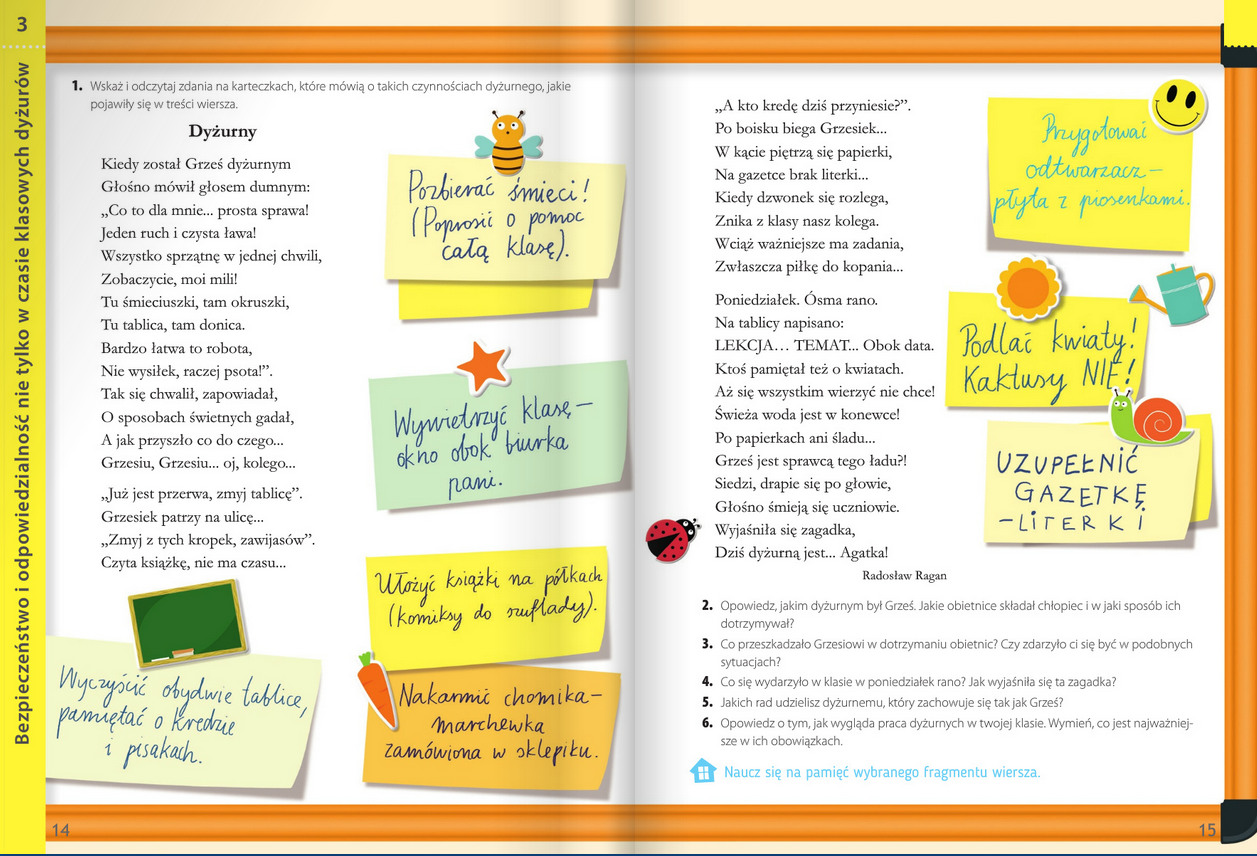 Miłej pracy! 